lMADONAS NOVADA PAŠVALDĪBA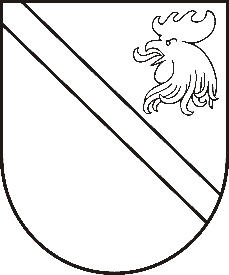 Reģ. Nr. 90000054572Saieta laukums 1, Madona, Madonas novads, LV-4801 t. 64860090, fakss 64860079, e-pasts: dome@madona.lv ___________________________________________________________________________MADONAS NOVADA PAŠVALDĪBAS DOMESLĒMUMSMadonā2018.gada 29.martā								Nr.136									(protokols Nr.5, 29.p.)Par Madonas novada pansionātu paraugnolikumuA.Sakne informē  par sociālā dienesta speciālistu izteikto ierosinājumu papildināt un unificēt spēkā esošos Madonas novada pansionātu nolikumus, lai precizētu maksas par neizmantotu pakalpojumu izmaksas kārtību un  visi novada pansionāti darbotos pēc vienādiem nosacījumiem. Noklausījusies Sociālo un veselības jautājumu komitejas priekšsēdētāja A.Saknes sniegto informāciju, ņemot vērā Sociālo un veselības jautājumu komitejas atzinumu (14.03.2018.Prot.Nr.4;4.p.) un 20.03.2018. Finanšu un attīstības komitejas atzinumu, atklāti balsojot: PAR – 11 (Agris Lungevičs, Ivars Miķelsons, Artūrs Čačka, Andris Dombrovskis, Gunārs Ikaunieks, Valda Kļaviņa, Andris Sakne, Rihards Saulītis, Aleksandrs Šrubs, Gatis Teilis, Kaspars Udrass), PRET – NAV,  ATTURAS – NAV , Madonas novada pašvaldības dome  NOLEMJ:Apstiprināt vienotu Madonas novada pašvaldības pansionātu paraugnolikumu.Nolikums stājas spēkā ar 2018.gada 3.aprīli.Pielikumā: Madonas novada pansionātu paraugnolikums.Domes priekšsēdētājs						A.Lungevičs